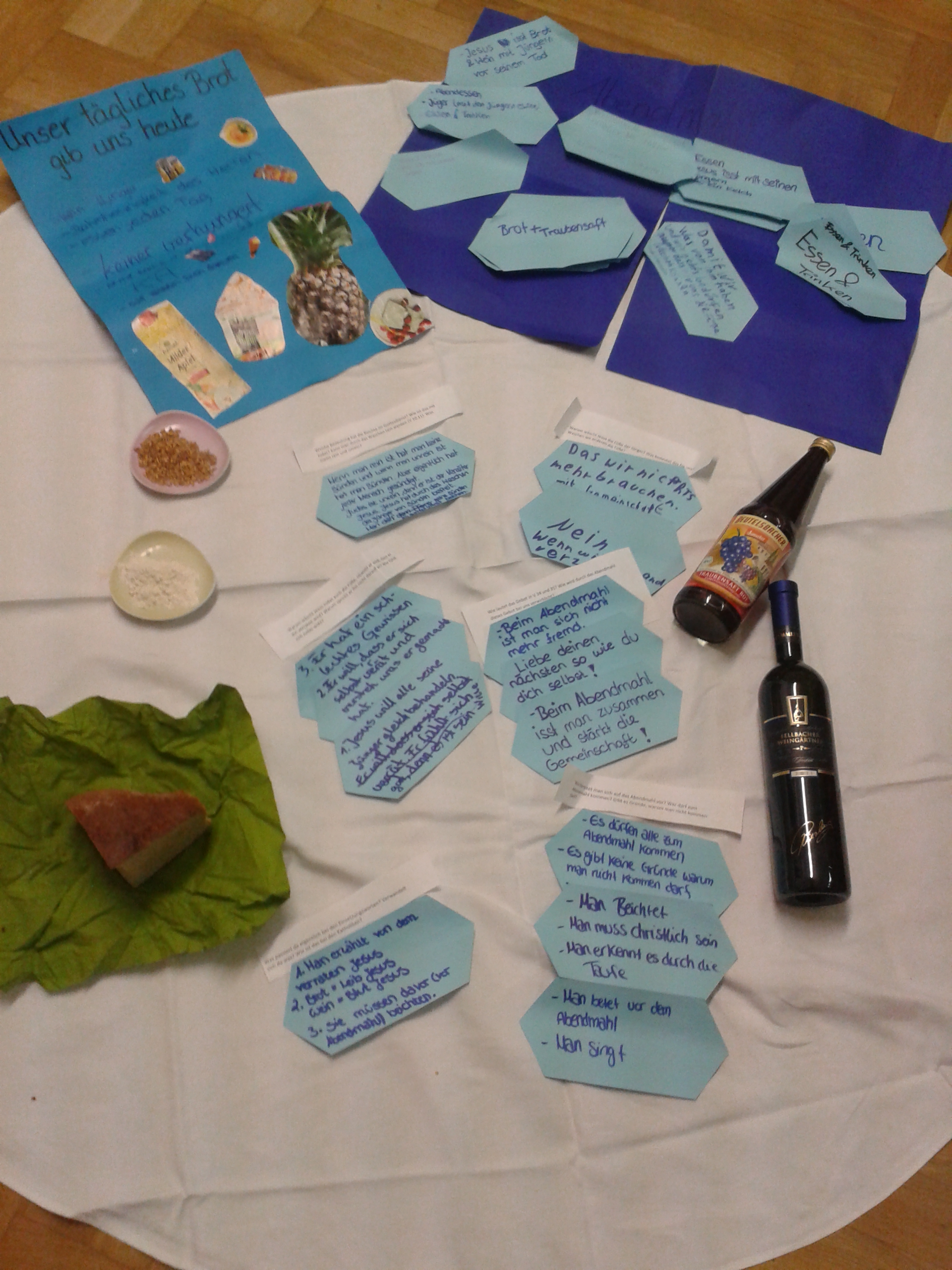 Foto: Stefanie Bauspieß aus der Erprobung mit Konfirmand/innen